ФОНД ОЦЕНОЧНЫХ СРЕДСТВ ПО ДИСЦИПЛИНЕ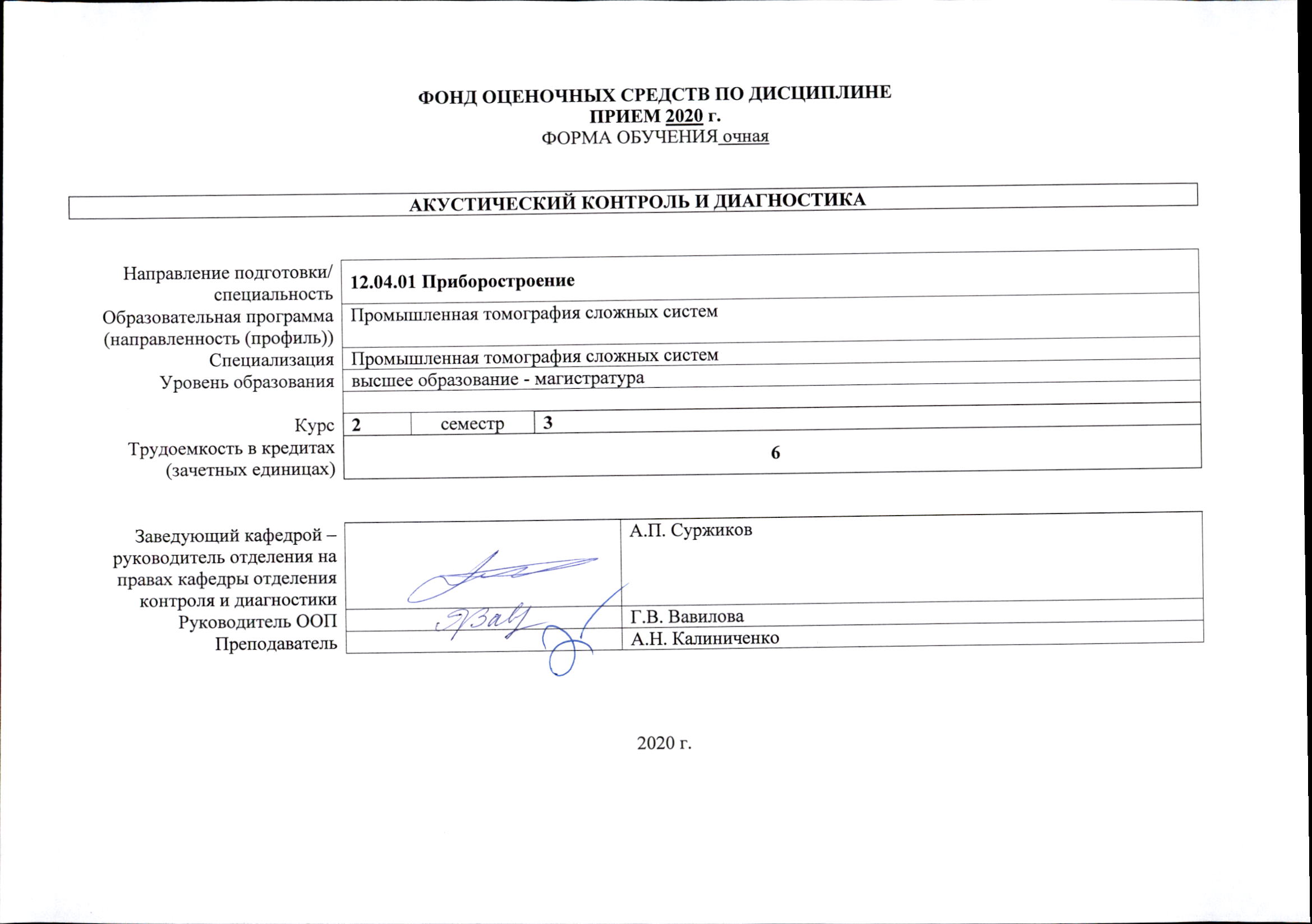 ПРИЕМ 2020 г.ФОРМА ОБУЧЕНИЯ очная2020 г.Роль дисциплины «Акустический контроль и диагностика» в формировании компетенций выпускника:Показатели и методы оцениванияШкала оцениванияПорядок организации оценивания результатов обучения в университете регламентируется отдельным локальным нормативным актом – «Система оценивания результатов обучения в Томском политехническом университете (Система оценивания)» (в действующей редакции). Используется балльно-рейтинговая система оценивания результатов обучения. Итоговая оценка (традиционная и литерная) по видам учебной деятельности (изучение дисциплин, УИРС, НИРС, курсовое проектирование, практики) определяется суммой баллов по результатам текущего контроля и промежуточной аттестации (итоговая рейтинговая оценка -  максимум 100 баллов).  Распределение основных и дополнительных баллов за оценочные мероприятия текущего контроля и промежуточной аттестации устанавливается календарным рейтинг-планом дисциплины.Рекомендуемая шкала для отдельных оценочных мероприятий входного и текущего контроляШкала для оценочных мероприятий экзамена Перечень типовых заданий Методические указания по процедуре оцениванияАКУСТИЧЕСКИЙ КОНТРОЛЬ И ДИАГНОСТИКААКУСТИЧЕСКИЙ КОНТРОЛЬ И ДИАГНОСТИКААКУСТИЧЕСКИЙ КОНТРОЛЬ И ДИАГНОСТИКААКУСТИЧЕСКИЙ КОНТРОЛЬ И ДИАГНОСТИКААКУСТИЧЕСКИЙ КОНТРОЛЬ И ДИАГНОСТИКАНаправление подготовки/ специальность12.04.01 Приборостроение12.04.01 Приборостроение12.04.01 Приборостроение12.04.01 ПриборостроениеОбразовательная программа (направленность (профиль))  Промышленная томография сложных системПромышленная томография сложных системПромышленная томография сложных системПромышленная томография сложных системСпециализацияПромышленная томография сложных системПромышленная томография сложных системПромышленная томография сложных системПромышленная томография сложных системУровень образованиявысшее образование - магистратуравысшее образование - магистратуравысшее образование - магистратуравысшее образование - магистратураКурс2семестр33Трудоемкость в кредитах (зачетных единицах)6666Заведующий кафедрой – руководитель отделения на правах кафедры отделения контроля и диагностикиА.П. СуржиковРуководитель ООПГ.В. ВавиловаПреподавательА.Н. КалиниченкоЭлемент образовательной программы (дисциплина, практика, ГИА)СеместрКод компетенцииНаименование компетенцииИндикаторы достижения компетенцийИндикаторы достижения компетенцийИндикаторы достижения компетенцийСоставляющие результатов освоения (дескрипторы компетенций)Составляющие результатов освоения (дескрипторы компетенций)Элемент образовательной программы (дисциплина, практика, ГИА)СеместрКод компетенцииНаименование компетенцииКод индикатораКод индикатораНаименование индикатора достиженияКодНаименование Акустический контроль и диагностика1ПК(У)-1Способен осуществлять контроль качества на всех этапах жизненного цикла изделия применением приборов и систем измерения и контроляИ. ПК(У)-1.1Демонстрирует способность к эксплуатации, своевременной диагностике и ремонту приборов и систем измерения и контроляДемонстрирует способность к эксплуатации, своевременной диагностике и ремонту приборов и систем измерения и контроляПК(У)-1.1. У1Умеет реализовывать отдельные этапы ввода в эксплуатацию, использования , технического обслуживания и ремонта обслуживания приборов и систем измерения и контроля, включая метрологические операции различного родаАкустический контроль и диагностика1ПК(У)-1Способен осуществлять контроль качества на всех этапах жизненного цикла изделия применением приборов и систем измерения и контроляИ. ПК(У)-1.1Демонстрирует способность к эксплуатации, своевременной диагностике и ремонту приборов и систем измерения и контроляДемонстрирует способность к эксплуатации, своевременной диагностике и ремонту приборов и систем измерения и контроляПК(У)-1.1. В1Владеет навыками ввода в эксплуатацию, своевременной диагностики работоспособности и технического обслуживания приборов и систем измерения и контроляАкустический контроль и диагностика1ПК(У)-1Способен осуществлять контроль качества на всех этапах жизненного цикла изделия применением приборов и систем измерения и контроляИ. ПК(У)-1.2Демонстрирует способность к разработке, внедрению и реализации контроля качества на всех этапах жизненного цикла изделияДемонстрирует способность к разработке, внедрению и реализации контроля качества на всех этапах жизненного цикла изделияПК(У)-1.2. У1Умеет разрабатывать систему контроля (или ее часть) параметров изделий на различных этапах жизненного цикла изделияАкустический контроль и диагностика1ПК(У)-1Способен осуществлять контроль качества на всех этапах жизненного цикла изделия применением приборов и систем измерения и контроляИ. ПК(У)-1.2Демонстрирует способность к разработке, внедрению и реализации контроля качества на всех этапах жизненного цикла изделияДемонстрирует способность к разработке, внедрению и реализации контроля качества на всех этапах жизненного цикла изделияПК(У)-1.2. В1Владеет навыками контроля отдельных параметров изделия на различных этапах его жизненного циклаАкустический контроль и диагностика1ПК(У)-3Способен к организации и выполнению работ по техническому контролю и диагностированию изделий, объектов и сооружений методами неразрушающего контроляИ. ПК(У)-3Демонстрирует способность к организации и выполнению работ по применению различных методов неразрушающего контроля для технического контроля и диагностирования изделий, объектов и сооруженийДемонстрирует способность к организации и выполнению работ по применению различных методов неразрушающего контроля для технического контроля и диагностирования изделий, объектов и сооруженийПК(У)-3. З1 Знает особенности применения различных методов неразрушающего контроляАкустический контроль и диагностика1ПК(У)-3Способен к организации и выполнению работ по техническому контролю и диагностированию изделий, объектов и сооружений методами неразрушающего контроляИ. ПК(У)-3Демонстрирует способность к организации и выполнению работ по применению различных методов неразрушающего контроля для технического контроля и диагностирования изделий, объектов и сооруженийДемонстрирует способность к организации и выполнению работ по применению различных методов неразрушающего контроля для технического контроля и диагностирования изделий, объектов и сооруженийПК(У)-3. У1Умеет выполнять работы по неразрушающему контролю изделий, объектов и сооруженийАкустический контроль и диагностика1ПК(У)-3Способен к организации и выполнению работ по техническому контролю и диагностированию изделий, объектов и сооружений методами неразрушающего контроляИ. ПК(У)-3Демонстрирует способность к организации и выполнению работ по применению различных методов неразрушающего контроля для технического контроля и диагностирования изделий, объектов и сооруженийДемонстрирует способность к организации и выполнению работ по применению различных методов неразрушающего контроля для технического контроля и диагностирования изделий, объектов и сооруженийПК(У)-3. В1Владеет навыком выбора и реализации различных методов неразрушающего контроля для технического контроля и диагностирования изделий, объектов и сооруженийПланируемые результаты обучения по дисциплинеПланируемые результаты обучения по дисциплинеКод контролируемой компетенции (или ее части)Наименование раздела дисциплиныМетоды оценивания (оценочные мероприятия)КодНаименованиеКод контролируемой компетенции (или ее части)Наименование раздела дисциплиныМетоды оценивания (оценочные мероприятия)РД1Разрабатывать инновационные и эффективные методы и средства измерения и контроля и осуществлять комплексную профессиональную деятельность при их разработке.И. ПК(У)-1.1И. ПК(У)-1.2И. ПК(У)-3Раздел 1. Общие вопросы вибродиагностикиРаздел 2. Анализ, измерение и нормирование вибрацииРаздел 3. Средства измерения вибрации: сбор данных, планирование измерений Раздел 4. Общие вопросы ультразвукового метода контроляРаздел 5 Основные методы акустического контроля Раздел 6 Методология ультразвукового контроляПрактическое заданиеЗащита лабораторной работыРД2Осваивать основные методы, способы и средства получения, хранения, переработки информацииИ. ПК(У)-1.1И. ПК(У)-1.2И. ПК(У)-3Раздел 1. Общие вопросы вибродиагностикиРаздел 2. Анализ, измерение и нормирование вибрацииРаздел 3. Средства измерения вибрации: сбор данных, планирование измерений Раздел 4. Общие вопросы ультразвукового метода контроляРаздел 5 Основные методы акустического контроля Раздел 6 Методология ультразвукового контроляПрактическое заданиеЗащита лабораторной работыРД3Использовать основные законы естественнонаучных дисциплин, основы теоретического и экспериментального исследования в комплексной инженерной деятельностиИ. ПК(У)-1.1И. ПК(У)-1.2И. ПК(У)-3Раздел 1. Общие вопросы вибродиагностикиРаздел 2. Анализ, измерение и нормирование вибрацииРаздел 3. Средства измерения вибрации: сбор данных, планирование измерений Раздел 4. Общие вопросы ультразвукового метода контроляРаздел 5 Основные методы акустического контроля Раздел 6 Методология ультразвукового контроляПрактическое заданиеЗащита лабораторной работыРД4Проводить измерения с выбором современных технических средств и обработкой результатов измеренийИ. ПК(У)-1.1И. ПК(У)-1.2И. ПК(У)-3Раздел 1. Общие вопросы вибродиагностикиРаздел 2. Анализ, измерение и нормирование вибрацииРаздел 3. Средства измерения вибрации: сбор данных, планирование измерений Раздел 4. Общие вопросы ультразвукового метода контроляРаздел 5 Основные методы акустического контроля Раздел 6 Методология ультразвукового контроляПрактическое заданиеЗащита лабораторной работы% выполнения заданияСоответствие традиционной оценкеОпределение оценки90%÷100%«Отлично»Отличное понимание предмета, всесторонние знания, отличные умения и владение опытом практической деятельности, необходимые результаты обучения сформированы, их качество оценено количеством баллов, близким к максимальному70% - 89%«Хорошо»Достаточно полное понимание предмета, хорошие знания, умения и опыт практической деятельности, необходимые результаты обучения сформированы, качество ни одного из них не оценено минимальным количеством баллов55% - 69%«Удовл.»Приемлемое понимание предмета, удовлетворительные знания, умения и опыт практической деятельности, необходимые результаты обучения сформированы, качество некоторых из них оценено минимальным количеством баллов0% - 54%«Неудовл.» Результаты обучения не соответствуют минимально достаточным требованиям% выполнения заданий экзаменаЭкзамен, баллСоответствие традиционной оценкеОпределение оценки90%÷100%18 ÷ 20«Отлично»Отличное понимание предмета, всесторонние знания, отличные умения и владение опытом практической деятельности, необходимые результаты обучения сформированы, их качество оценено количеством баллов, близким к максимальному70% - 89%14 ÷ 17«Хорошо»Достаточно полное понимание предмета, хорошие знания, умения и опыт практической деятельности, необходимые результаты обучения сформированы, качество ни одного из них не оценено минимальным количеством баллов55% - 69%11 ÷ 13«Удовл.»Приемлемое понимание предмета, удовлетворительные знания, умения и опыт практической деятельности, необходимые результаты обучения сформированы, качество некоторых из них оценено минимальным количеством баллов0% - 54%0 ÷ 10«Неудовл.»Результаты обучения не соответствуют минимально достаточным требованиямОценочные мероприятияПримеры типовых контрольных заданийПрактическое заданиеЗадания:1. Вычислить длину волны для материалов для продольных и поперечных волн для частоты f = 2,5 МГц.2. Вычислить волновое сопротивление Z для выбранной пары материалов для продольной волны.3. Вычислить 1-ый, 2-ой и 3-ий критические углы для выбранной пары материалов.4. Провести преобразование кинематических характеристик гармонического колебания, используя их стандартное представление.5. Провести пересчет величины виброскорости (дБ) в абсолютные единицы (мм/с).6. Провести расчет частот основных эксплуатационных повреждений деталей подшипников. Определить частотный диапазон измерения.Защита лабораторной работыВопросы:1 Назовите способы вычисления скорости звука?2 Опишите процессы затухания (ослабления) акустических волн в металлических и неметаллических материалах?3 Опишите процессы возбуждения и приема акустической волны: пьезоэффект?4 Что такое спектр механических колебаний?5 Как выбраны границы зон технического состояния?6 Принципы работы вибродатчиков?Оценочные мероприятияПроцедура проведения оценочного мероприятия и необходимые методические указанияПрактическое заданиеПроцедура проведения: состоит из нескольких заданий и проводится в письменной форме.Оценивание: согласно рейтингу дисциплины.Критерии оценивания: полный ответ – 100%, частичный 25-75%, неправильный ответ или его отсутствие – 0 баллов.Защита лабораторной работыПроцедура проведения: состоит из двух вопросов и проводится в устной форме.Оценивание: согласно рейтингу дисциплины.Критерии оценивания: полный ответ – 100%, частичный 25-75%, неправильный ответ или его отсутствие – 0 баллов.Методические материалы – методические указания к лабораторным работам.